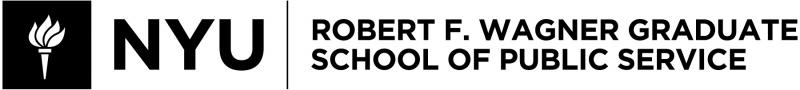 PADM-GP 2197Taub SeminarSpring 2023Instructor InformationYehuda Sarna
Email: js1643@nyu.edu Office Hours: by appointmentCourse Description In the context of a robust and competitive landscape, this course aims to train students in developing their visions for American Jewish organizations. It begins with theoretical frameworks in how organizational visions are typically formulated. What do professionals, funders, or board members mean by “vision”? Is vision best communicated through statements, stories or actions? Who are the optimal spokespeople for an organization’s vision? Beyond the theoretical plane, guest speakers representing local and national Jewish organizations will visit our class, offering real-life case studies and opening themselves to questions and challenges. In advance of each speaker, students will research the history and current state of the organizations represented, thereby gaining both experiential and empirical knowledge of the Jewish organizational sector. The incremental assignments culminate in a grant proposal on behalf of the organization, focused on the statement of vision and unique positioning of the organization.Learning OutcomesThrough this course, students will learn to:Identify theoretical frameworks for expressing vision Assess the relative strength of vision statements put forward by an organization or project in relation to what they are or where they want to beCraft their own vision on behalf of an organization or project, connecting the abstract to a concrete proposalRequirementsClass Participation: Students are required to attend all classes and complete all assignments on time. Please notify the instructors through email before class if you are unable to attend. Oral Presentation: Students will present on a different Jewish organizationWritten Assignment: Students will incrementally develop a 10-15 page written grant proposal, including an executive summary and in-depth sub-sections.Course MaterialsRequired TextsGardner, Howard. Leading Minds: The Anatomy of Leadership. Basic Books: 2011.Sinek, Simon. Start with Why: How Great Leaders Inspire Everyone to Take Action. Portfolio: 2011.Rick Warren. The Purpose Driven Church: Growth Without Compromising Your Message and Mission. Zondervan: 2007.ArticlesGanz, Marshall. "Public Narrative, Collective Action, and Power." In Accountability Through Public Opinion: From Inertia to Public Action, eds. Sina Odugbemi and Taeku Lee: 273-289. Washington D.C: The World Bank. 2011.Jack Wertheimer. “Giving Jewish: How Big Funders have Transformed American Jewish Philanthropy.” Avichai: 2018.Sarna, Yehuda. “How I became Chief Rabbi of the UAE and why that matters to global Jewry”. Times of Israel: August 2020.VideosMills, Linda and Clinton, Chelsea. Of Many: Then and Now [Film]. Spicy Icy Productions. 2014. www.Ofmanyﬁlm.com.Gallagher, Tom. Amen. Amen. Amen. Religion Media Company. 2021. www.amenthfilm.comTeaching & Learning MethodologiesFour learning methodologies will be involved in this course:Class ParticipationWritten AssignmentsAssignment #1 - “Why”Due February 133-5 pages, typed and double-spaced, 12pt font, and 1-inch margins. The purpose of this assignment is to explore an area of need or opportunity and offer a compelling way to address it. This section is the moment for vision and the baseline of any grant. Be sure to include relevant data and to cite recent studies, etc.What is the problem/opportunity? Who might it affect and how?Why is the problem important?Who is already addressing the problem and how?What is at the root of the problem?
Assignment #2 - “Who”Due March 203-5 pages, typed and double-spaced, 12pt font, and 1-inch margins. The purpose of this assignment is to make a compelling case for why your organization or unit is best positioned to address the problem or opportunity.  Be sure to mention an “origins” story, recent successes, and relevant resources.Why does your organization exist? How was it founded and why?How does your story connect with that of the organization?What are the unique resources we can bring to bear?What is unique about our positioning that distinguishes us from others?Assignment #3 - “How”Due April 173-5 pages, typed and double-spaced, 12pt font, and 1-inch margins. The purpose of this assignment is to outline the key strategies necessary to bring about change. This does NOT need to include full project detail, how many staff, what the budget is, etc. The focus is less on the project design than on the strategies which would guide project design.How does the unique story, vision and positioning of your organization inform this solution?How are you adapting or tweaking “tried and true” methods which others have used?Which truly innovative strategies are you introducing?Executive SummaryDue May 8Provide a 1-page executive summary, followed by each of the three writing assignments (Why, Who, How).Organizational VisionEach student must prepare a 7-10 minute presentation on the organization which a guest speaker helps lead. The powerpoint presentation should be approximately 6 content slides and address the following:Stated vision of an organizationOrigins story Counter-storyKey Strategies/ActionsRole of individual in organizationAssessmentCourse ScheduleUnit 1: Introduction to Visionary Leadership January 23Visionary leadership and the art of public narrativeRead Gardner (pp. 3-65), Ganz (full article)January 30What is vision?Read Warren, SinekFebruary 6The Jewish communal contextStories and counter-storiesRead WertheimerUnit 2: AdvocacyFebruary 13Interfaith RelationsFebruary 20Anti-semitismFebruary 27IsraelMarch 6 - Purim - asynchronous classMarch 13 - Spring Break - no classUnit 3:  Jewish IdentityMarch 20DiversityMarch 27SpiritualityApril 3ScholarshipApril 10 - Passover/Easter - asynchronous classUnit 4: PhilanthropyApril 17FederationsApril 24Large FoundationMay 1Family FoundationMay 8Discussion of final proposalsPolicy Statements

Attendance Statement:Each unexcused absence results in the deduction of one mark from the ﬁnal course grade (e.g. from an A- to a B+). Excusing absence is at the discretion of the instructor. Students who miss more than three classes, excused or unexcused, cannot pass the course. If the absences are excused, the student will be withdrawn from the course. If more than one of the absences is unexcused, the student will fail the course.Academic Integrity:At NYU Abu Dhabi, a commitment to excellence, fairness, honesty, and respect within and outside the classroom is essential to maintaining the integrity of our community. By accepting membership in this community, students, faculty, and staff take responsibility for demonstrating these values in their own conduct and for recognizing and supporting these values in others. In turn, these values create a campus climate that encourages the free exchange of ideas, promotes scholarly excellence through active and creative thought, and allows community members to achieve and be recognized for achieving their highest potential. As part of the NYU global network, NYUAD students are also subject to NYU’s all-school policy on Academic Integrity for Students at NYU. Alleged integrity violations are resolved using NYUAD’s Academic Integrity ProcedureMoses Center for Student Accessibility (CSA): mosescsa@nyu.eduNew York University is committed to providing equal educational opportunity and participation for students with disabilities. CSA works with students to determine appropriate and reasonable accommodations that support equal access to a world-class education. Conﬁdentiality is of the utmost importance. Disability-related information is never disclosed without student permission. If you have any questions or would like to have further information about the Moses Center, please visit the following link.Health Resources:As a University student, you may experience a range of issues that can interfere with your ability to perform academically or impact your daily functioning, such as heightened stress, anxiety, difﬁculty concentrating, sleep disturbance, strained relationships, grief and loss, personal struggles. If you have any well-being or mental health concerns please visit the Counseling Center on the ground ﬂoor of the campus center from 9am-5pm Sunday - Thursday, or schedule an appointment to meet with a counselor by calling: 02-628-8100, or emailing: nyuad.healthcenter@nyu.edu. If you require mental health support outside of these hours, call NYU's Wellness Exchange hotline at 02-628-5555, which is available 24 hours a day, 7 days a week. You can also utilize the Wellness Exchange mobile chat feature, details of which you can ﬁnd on the student portal.AssignmentCourse Objective% of GradeClass participation1, 215.00Oral Presentation220.00Assignment #1 (“Why”)1, 320.00Assignment #2 (“Who”)2, 320.00Assignment #3 (“How”)320.00Executive Summary35.0Total100.00LecturesThe lectures will provide relevant historical knowledge, highlight the intellectual contexts of the required readings, spell out key concepts and outline analytical implications.Participation and discussionMuch of the work of the class involves introspection, reﬂection, and sharing of ideas and experiences. Readings will provide theoretical frameworks and case studies, which will be deliberated in class. We will often break into small groups to allow for a more focused and participatory learning experience.Written assignmentsYou will be expected to write three assignments and an executive summary. The assignments build on each other, incrementally bringing you to the ﬁnal project.Oral presentation - Organizational Vision and ActionStudents will each present on an organization in advance of a speaker for a given class.PerformanceIndicator“A” Level“B” Level“C” Level“D” LevelFrequency of participation in class and in meetingsFrequently initiates contributions and offers to respond to questions posed in class; regularly raises questions in meetingsOccasionally initiates contributions and offers to respond to questions posed in class; occasionally raises questions inmeetingsRarely initiates contributions and offers to respond to questions posed in class; rarely raises questions in meetingsDoes not initiate contributions and will only respond to direct questions posed to student; does not raise questions inmeetingsQuality ofComments alwaysComments mostlyComments areComments arecomments /insightful andinsightful; mostlysometimesuninformative; doesquestionsconstructive; usesuses appropriateconstructive; doesnot use appropriateappropriate legallegal terminology;not use appropriatelegal terminology;terminology; asksasks questions thatlegal terminology;heavy reliance oninsightful questionsdemonstrate a goodcomments too longgeneral sentimentthat demonstrateunderstanding ofor not always(“I don’t like thestudent has donethe materialrelevant toidea”, “soundsthe reading and haspresented duringdiscussiongreat”)actively listened tothe presentationthe presentationListening skillsActively listensMostly attentiveOften inattentiveDoes not listen toduring meetings /when others presentand needs reminderothers; speaks whilepresentations,or pose questions;to focus in class;others speak;including whenoccasionally needsinterrupts others ordetracts fromother studentsreminder fromotherwise disruptsdiscussionspeak; builds oninstructor to focus orothers who arecomments of otherscommentspeaking